Per accedere ad assistenza rapida:1) PROCEDURA DA MENU WINDOWSMen Windows/Accessori windows / Assistenza Rapida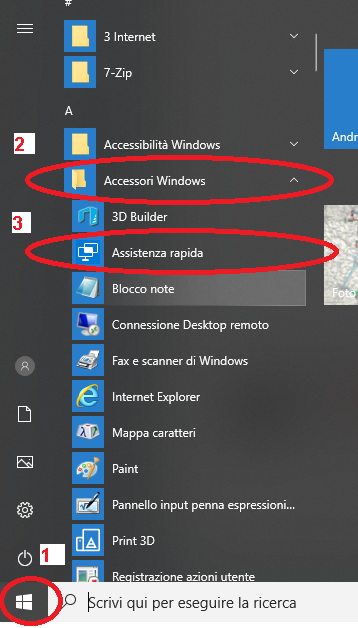 2) PROCEDURA TRAMITE MENU DI RICERCA 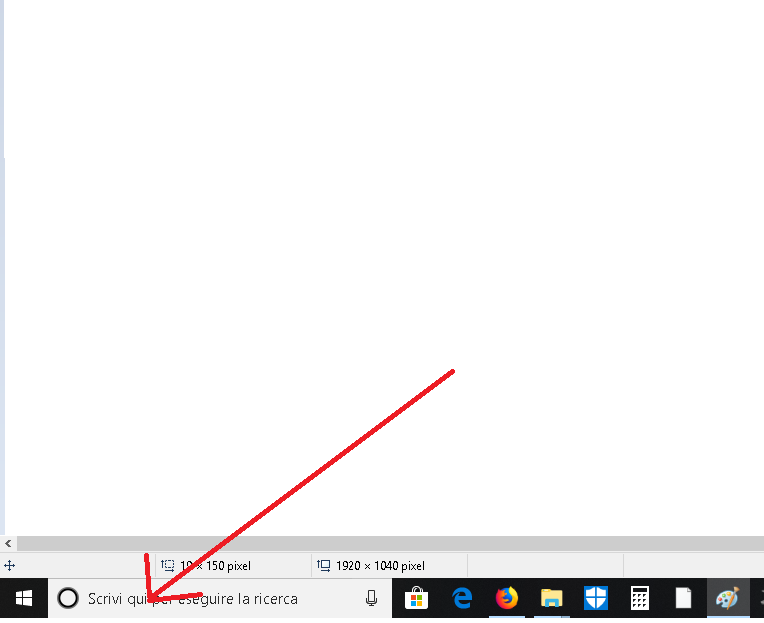 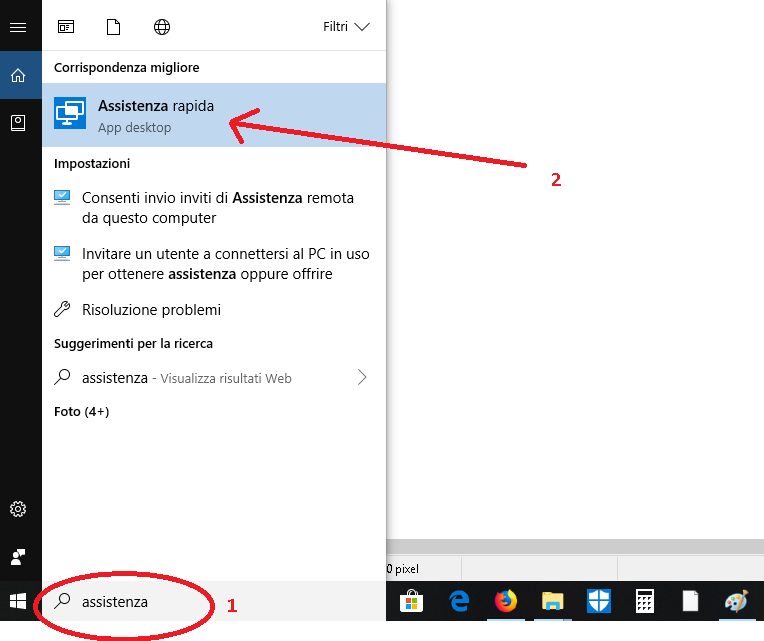 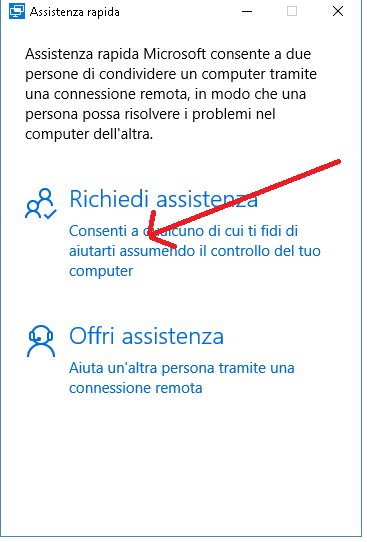 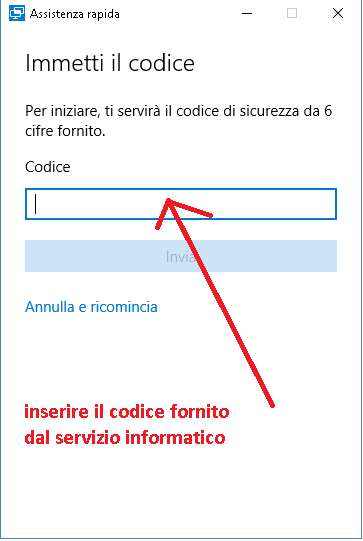 